CURRICULUM OVERVIEW                                             YEAR 5                                                      CURRICULUM OVERVIEW                                             YEAR 5                                                      CURRICULUM OVERVIEW                                             YEAR 5                                                      CURRICULUM OVERVIEW                                             YEAR 5                                                      CURRICULUM OVERVIEW                                             YEAR 5                                                      CURRICULUM OVERVIEW                                             YEAR 5                                                      Autumn 1Autumn 1Autumn 2Autumn 2Spring 1ENGLISH BOOKThe JourneyThe JourneyOranges in no-mans landOranges in no-mans landOdysseusMathsPlace ValueAddition & SubtractionPlace ValueAddition & SubtractionStatistics / Perimeter & AreaMultiplication & DivisionStatistics / Perimeter & AreaMultiplication & DivisionMultiplication & DivisionFractionsSCIENCEForces in actionForces in actionMaterialsHISTORYShang DynastyShang DynastyAncient GreeksGEOGRAPHYExtreme EarthExtreme EarthDESIGN & TECHNOLOGYStructure - Raft makingStructure - Raft makingBreadART & DESIGNLandscapesLandscapesCOMPUTINGMy Online LifeMy Online LifeYou TuberYou TuberGirls v Boys Steam ChallengesRELIGIOUS EDUCATIONPreciousPreciousChristmas in ArtChristmas in ArtChristianity MUSICLivin’ on a PrayerLivin’ on a PrayerClassroom Jazz 1Classroom Jazz 1Make you feel my lovePHYSICAL EDUCATIONGymnasticsGymnasticsTag RugbyTag RugbySwimming / NetballSPANISHPSHEBeing meBeing meCelebrating differencesCelebrating differencesDreams & goalsENRICHMENT/VISITSHarvest festivalHarvest festivalAUTHORFrank Cottrell Boyce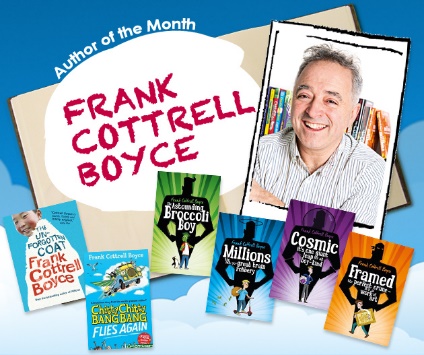 AUTHORFrank Cottrell BoyceARTISTSalvador Dali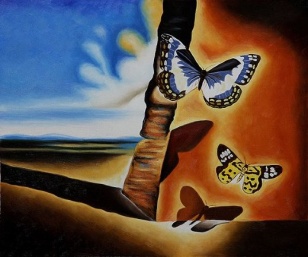 ARTISTSalvador DaliCOMPOSERS Andrew Lloyd Webber / Holst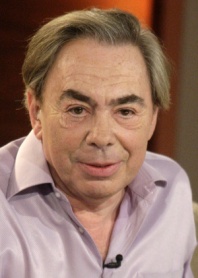 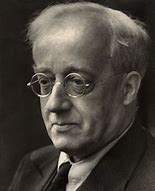 COMPOSERS Andrew Lloyd Webber / HolstCURRICULUM OVERVIEW                                             YEAR 5                                                      CURRICULUM OVERVIEW                                             YEAR 5                                                      CURRICULUM OVERVIEW                                             YEAR 5                                                      CURRICULUM OVERVIEW                                             YEAR 5                                                      CURRICULUM OVERVIEW                                             YEAR 5                                                      CURRICULUM OVERVIEW                                             YEAR 5                                                      Spring 2Spring 2Summer 1Summer 1Summer 2ENGLISH BOOKVarmints/ Animals on the moveVarmints/ Animals on the moveCosmic / Cosmic DiscoCosmic / Cosmic DiscoRunning on Empty /Tom’s Midnight GardenMathsFractionsDecimals & PercentagesFractionsDecimals & PercentagesDecimals / ShapePosition & DirectionDecimals / ShapePosition & DirectionConverting UnitsVolumeSCIENCELife Cycles – Living thingsLife Cycles – Living thingsEarth & SpaceEarth & SpaceChanges & ReproductionHISTORYThe British EmpireThe British EmpireGEOGRAPHYMarvellous MapsMarvellous MapsUnited States of AmericaDESIGN & TECHNOLOGYElectrical SystemsElectrical SystemsART & DESIGNPainting PlanetsPainting PlanetsTextiles - TapestryCOMPUTINGVideo Games Music ComposerVideo Games Music ComposerMaking AR GamesMaking AR GamesNews reporter and PodcastRELIGIOUS EDUCATIONThe Natural WorldThe Natural WorldIslamIslamCathedralsMUSICFresh Prince of BelairFresh Prince of BelairDancing in the streetDancing in the streetReflect, Rewind, ReplayPHYSICAL EDUCATIONDanceDanceAthleticsAthleticsTennisSPANISHPSHERelationshipsRelationshipsHealthy meHealthy meChanging meENRICHMENT/VISITSVisit to SpaceportVisit to SpaceportAUTHORFrank Cottrell Boyce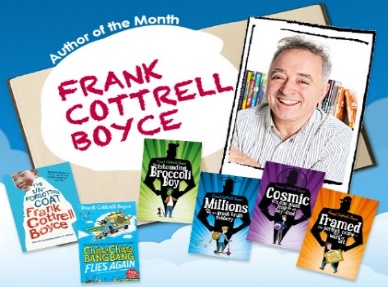 AUTHORFrank Cottrell BoyceARTISTSalvador DaliARTISTSalvador DaliCOMPOSERAndrew Lloyd Webber / HolstCOMPOSERAndrew Lloyd Webber / Holst